Check against delivery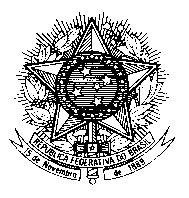 Permanent Mission of Brazil to the United Nations Office in GenevaChemin Louis Dunant, 15 – 1202 – GenèveHuman Rights Council – 27th session of the UPR Working GroupMr. Chair,Brazil welcomes the Delegation of South Africa to the UPR and thanks the presentation of its National Report.In a spirit of constructive engagement, Brazil recommends that South Africa:1) Adopt additional measures to combat all kinds of gender-based violence and to enforce the existing legislation on the matter, by, inter alia, promoting awareness campaigns and providing appropriate care of women and girls victims of violence.2) Ratify the Optional Protocol to the Convention Against Torture, signed in 2006.We would like to share our concern about the deaths of persons with psychosocial and intellectual disabilities in institutions and encourage the government to take the necessary steps to ensure the full protection of their human rights.Brazil commends the efforts to promote child education and also congratulates South Africa on the establishment of a minimum wage, to be implemented by 2018, as an important step to protect workers` rights.I thank you.